Знаешь ли ты носители информации?Выполнил(а) ученик(ца)_____________________________ класса______Обвести  устройства являющиеся носителями информации. Подписать их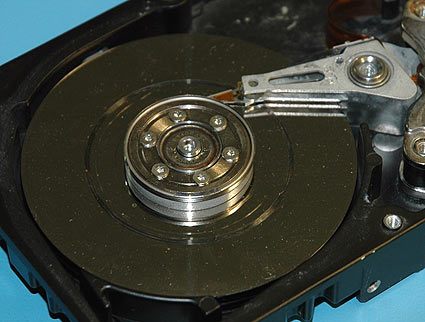 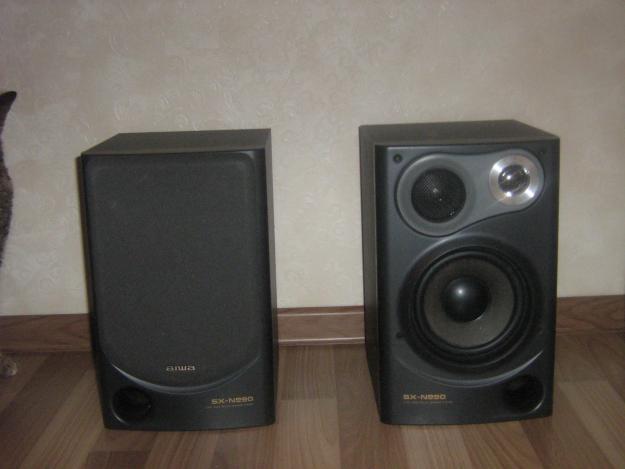 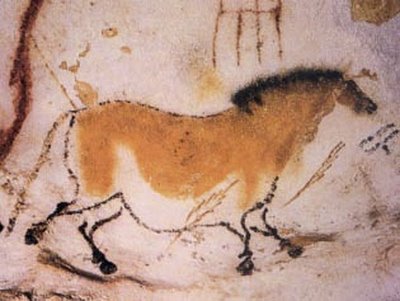 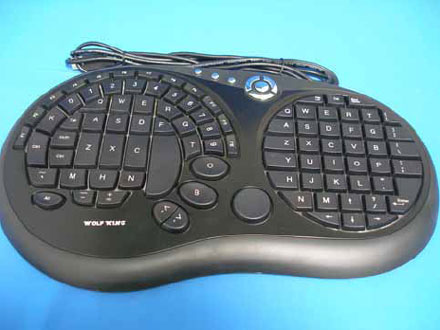 Проверил учитель информатики _____________________________________Оценка______